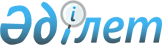 Об утверждении интервальных количественных значений внешних параметров прогнозов для подготовки официальных прогнозов социально-экономического развития государств - членов Евразийского экономического союза на 2016 год и на период 2017 - 2019 годовРешение Коллегии Евразийской экономической комиссии от 26 июля 2016 года № 85.
      Примечание РЦПИ!

      Решение вступает в силу 27.08.2016 - сайт Евразийского экономического союза.
      В соответствии с подпунктом 5 пункта 4 Протокола о проведении согласованной макроэкономической политики (приложение № 14 к Договору о Евразийском экономическом союзе от 29 мая 2014 года) Коллегия Евразийской экономической комиссии решила:
      1. Утратил силу решением Коллегии Евразийской экономической комиссии от 18.07.2017 № 87 (вступает в силу по истечении 30 календарных дней с даты его официального опубликования).


      2. Признать утратившим силу пункт 1 Решения Коллегии Евразийской экономической комиссии от 18 августа 2015 г. № 97 "Об утверждении интервальных количественных значений внешних параметров прогнозов для подготовки официальных прогнозов социально-экономического развития государств – членов Евразийского экономического союза на 2015 год и на период 2016 – 2018 годов".
      3. Настоящее Решение вступает в силу по истечении 30 календарных дней с даты его официального опубликования. 
      Врио Председателя Коллегии
      Евразийской экономической комиссии         К. Минасян Интервальные количественные значения внешних параметров
прогнозов для подготовки официальных прогнозов
социально-экономического развития государств – членов
Евразийского экономического союза на 2016 год и на период
2017 – 2019 годов
      Сноска. Интервальные количественные значения утратили силу решением Коллегии Евразийской экономической комиссии от 18.07.2017 № 87 (вступает в силу по истечении 30 календарных дней с даты его официального опубликования).
					© 2012. РГП на ПХВ «Институт законодательства и правовой информации Республики Казахстан» Министерства юстиции Республики Казахстан
				УТВЕРЖДЕНЫ
Решением Коллегии
Евразийской экономической комиссии
от 26 июля 2016 г. № 85